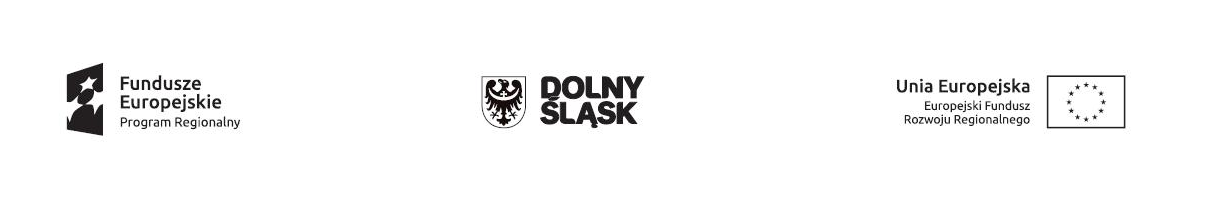 Załącznik nr 1 do Regulaminu KonkursuWniosek o dofinansowanie projektu w ramach Regionalnego Programu Operacyjnego Województwa Dolnośląskiego 2014-2020 współfinansowany ze środków Unii Europejskiej, Europejskiego Funduszu Rozwoju Regionalnego / Europejskiego Funduszu SpołecznegoWniosek o dofinansowanie projektu w ramach Regionalnego Programu Operacyjnego Województwa Dolnośląskiego 2014-2020 współfinansowany ze środków Unii Europejskiej, Europejskiego Funduszu Rozwoju Regionalnego / Europejskiego Funduszu SpołecznegoWniosek o dofinansowanie projektu w ramach Regionalnego Programu Operacyjnego Województwa Dolnośląskiego 2014-2020 współfinansowany ze środków Unii Europejskiej, Europejskiego Funduszu Rozwoju Regionalnego / Europejskiego Funduszu SpołecznegoWniosek o dofinansowanie projektu w ramach Regionalnego Programu Operacyjnego Województwa Dolnośląskiego 2014-2020 współfinansowany ze środków Unii Europejskiej, Europejskiego Funduszu Rozwoju Regionalnego / Europejskiego Funduszu SpołecznegoWniosek o dofinansowanie projektu w ramach Regionalnego Programu Operacyjnego Województwa Dolnośląskiego 2014-2020 współfinansowany ze środków Unii Europejskiej, Europejskiego Funduszu Rozwoju Regionalnego / Europejskiego Funduszu SpołecznegoNAZWA I OPIS PROJEKTUNAZWA I OPIS PROJEKTUNAZWA I OPIS PROJEKTUNAZWA I OPIS PROJEKTUNAZWA I OPIS PROJEKTU C.  Tytuł Projektu: E. Skrócony opis projektu: Nabór:  C.  Tytuł Projektu: E. Skrócony opis projektu: Nabór:  C.  Tytuł Projektu: E. Skrócony opis projektu: Nabór:  C.  Tytuł Projektu: E. Skrócony opis projektu: Nabór:  C.  Tytuł Projektu: E. Skrócony opis projektu: Nabór: ELEMENTY PROJEKTUELEMENTY PROJEKTUELEMENTY PROJEKTUELEMENTY PROJEKTUELEMENTY PROJEKTUCzęść ogólna -klasyfikacja projektuPodmioty zaangażowane w realizację projektuOgólne informacje o wnioskodawcyLokalizacja projektuZgodność projektu z dokumentami strategicznymiKomplementarnośćWpływ projektu na realizację zasad horyzontalnychPomoc publicznaDochódProjekt dużyOkres realizacjiMożliwość odzyskania VATPomoc de minimisRodzaj przedsiębiorcyPlanowane wydatki w ramach projektuDochódProjekt dużyOkres realizacjiMożliwość odzyskania VATPomoc de minimisRodzaj przedsiębiorcyPlanowane wydatki w ramach projektuDochódProjekt dużyOkres realizacjiMożliwość odzyskania VATPomoc de minimisRodzaj przedsiębiorcyPlanowane wydatki w ramach projektuHarmonogram rzeczowo finansowyWskaźniki osiągnięcia celów projektuWydatki oraz źródła finansowania projektu- Kryteria- Założenia analiza finansowa- Załączniki- OświadczeniaPROGNOZA PRZEPŁYWÓW FINANSOWYCHPROGNOZA PRZEPŁYWÓW FINANSOWYCHPROGNOZA PRZEPŁYWÓW FINANSOWYCHPROGNOZA PRZEPŁYWÓW FINANSOWYCHPROGNOZA PRZEPŁYWÓW FINANSOWYCHPODGLĄD GENERATORAPODGLĄD GENERATORAPODGLĄD GENERATORAPODGLĄD GENERATORAPODGLĄD GENERATORAPODGLĄD ZAŁĄCZNIKÓW TABELARYCZNYCHPODGLĄD ZAŁĄCZNIKÓW TABELARYCZNYCHPODGLĄD ZAŁĄCZNIKÓW TABELARYCZNYCHPODGLĄD ZAŁĄCZNIKÓW TABELARYCZNYCHPODGLĄD ZAŁĄCZNIKÓW TABELARYCZNYCHZŁÓŻZŁÓŻZAPISZZAMKNIJZAMKNIJA. CZEŚC OGÓLNA – KLASYFIKACJA PROJEKTUA. CZEŚC OGÓLNA – KLASYFIKACJA PROJEKTUA.1. Nazwa programu operacyjnegoRegionalny Program Operacyjny Województwa Dolnośląskiego 2014-2020A.1.1. Nazwa i numer osi priorytetowej1. Przedsiębiorstwa i innowacjeA.1.2. Nazwa i numer działania1.4 Internacjonalizacja przedsiębiorstwA.1.3. Nazwa i numer poddziałania1.4.2 Internacjonalizacja przedsiębiorstw – ZIT WrOFA.1.4. Typ projektuA.2. Nazwa i numer priorytetu inwestycyjnegoA.3. Nazwa i numer celu tematycznegoCT 3 Wzmacnianie konkurencyjności małych i średnich przedsiębiorstw (MŚP)A.4. Rodzaj projektuKonkursowyA.5. Zakres interwencji (dominujący)Zgodnie z Instrukcją wypełniania wniosku o dofinansowanie projektu danego konkursuA.6. Zakres interwencji (uzupełniający)Zgodnie z Instrukcją wypełniania wniosku o dofinansowanie projektu danego konkursuA.7. Forma finansowaniaNależy wpisać „1 Dotacja bezzwrotna”. A.8. Rodzaj działalności gospodarczejNależy wybrać jeden dominujący typ działalności gospodarczej, której dotyczy projekt.A.9. Temat uzupełniającyZgodnie z Instrukcją wypełniania wniosku o dofinansowanie projektu danego konkursuB. PODMIOTY ZAANGAŻOWANE W PROJEKTB. PODMIOTY ZAANGAŻOWANE W PROJEKTB. PODMIOTY ZAANGAŻOWANE W PROJEKTB. PODMIOTY ZAANGAŻOWANE W PROJEKTB.1. WnioskodawcaB.1. WnioskodawcaB.1. WnioskodawcaB.1. WnioskodawcaB.1.1.Dane rejestrowe i teleadresowe WnioskodawcaB.1.1.Dane rejestrowe i teleadresowe WnioskodawcaB.1.1.Dane rejestrowe i teleadresowe WnioskodawcaB.1.1.Dane rejestrowe i teleadresowe WnioskodawcaB.1.1.1.  Nazwa WnioskodawcyB.1.1.1.  Nazwa WnioskodawcyB.1.1.1.  Nazwa WnioskodawcyB.1.1.1.  Nazwa WnioskodawcyNależy wpisać pełną nazwę Wnioskodawcy zgodną z dokumentami rejestrowymiNależy wpisać pełną nazwę Wnioskodawcy zgodną z dokumentami rejestrowymiNależy wpisać pełną nazwę Wnioskodawcy zgodną z dokumentami rejestrowymiNależy wpisać pełną nazwę Wnioskodawcy zgodną z dokumentami rejestrowymiB.1.1.2. Forma Prawna WnioskodawcyB.1.1.2. Forma Prawna WnioskodawcyB.1.1.2. Forma Prawna WnioskodawcyB.1.1.2. Forma Prawna WnioskodawcyNależy wpisać odpowiedni status prawny Wnioskodawcy.Należy wpisać odpowiedni status prawny Wnioskodawcy.Należy wpisać odpowiedni status prawny Wnioskodawcy.Należy wpisać odpowiedni status prawny Wnioskodawcy.B.1.1.3. Adres Rejestrowy WnioskodawcyB.1.1.3. Adres Rejestrowy WnioskodawcyB.1.1.3. Adres Rejestrowy WnioskodawcyB.1.1.3. Adres Rejestrowy WnioskodawcyKrajWojewództwoWojewództwoPowiatGminaKod pocztowyKod pocztowyMiejscowośćUlicaNumer budynkuNumer budynkuNumer lokaluTelefonTelefonFaxFaxAdres E-mailAdres E-mailAdres strony internetowejAdres strony internetowejB.1.1.4 Adres korespondencyjny jeśli inny niż rejestrowyB.1.1.4 Adres korespondencyjny jeśli inny niż rejestrowyB.1.1.4 Adres korespondencyjny jeśli inny niż rejestrowyB.1.1.4 Adres korespondencyjny jeśli inny niż rejestrowyKrajWojewództwoWojewództwoPowiatGminaKod pocztowyKod pocztowyMiejscowośćUlicaNumer budynkuNumer budynkuNumer lokaluB.1.1.5. NIP WnioskodawcyB.1.1.6. PKD WnioskodawcyB.1.1.6. PKD WnioskodawcyB.1.1.7. REGON WnioskodawcyNależy wpisać Numer Identyfikacji Podatkowej Wnioskodawcy w formacie 10 cyfrowym, nie stosując myślników, spacji i innych znaków pomiędzy cyframi.Należy wpisać właściwy kod podstawowej działalności Wnioskodawcy według Polskiej Klasyfikacji Działalności (PKD) z dnia 24 grudnia 2007.Należy wpisać właściwy kod podstawowej działalności Wnioskodawcy według Polskiej Klasyfikacji Działalności (PKD) z dnia 24 grudnia 2007.Należy wpisać numer REGON nie stosując myślników, spacji ani innych znaków pomiędzy cyframi.B.1.1.8 Typ WnioskodawcyB.1.1.8 Typ WnioskodawcyB.1.1.9. Forma własności WnioskodawcyB.1.1.9. Forma własności WnioskodawcyWybrany typ Wnioskodawcy powinien być zgodny z typem podmiotów wskazanym w ogłoszeniu o naborzeWybrany typ Wnioskodawcy powinien być zgodny z typem podmiotów wskazanym w ogłoszeniu o naborzeNależy wybrać właściwą formę własności Wnioskodawcy zgodnie z Instrukcja wypełniania wniosku o dofinansowanie projektuNależy wybrać właściwą formę własności Wnioskodawcy zgodnie z Instrukcja wypełniania wniosku o dofinansowanie projektuB.1.1.10. Osoby UprawnioneB.1.1.10. Osoby UprawnioneB.1.1.10. Osoby UprawnioneB.1.1.10. Osoby UprawnioneImięNazwiskoNazwiskoKrajPolskaB.2. Czy są partnerzy projektu ?B.2. Czy są partnerzy projektu ?B.2. Czy są partnerzy projektu ?B.2. Czy są partnerzy projektu ?Tak Tak Tak Tak B.3. Czy jest partnerstwo publiczno - prywatneB.3. Czy jest partnerstwo publiczno - prywatneB.3. Czy jest partnerstwo publiczno - prywatneB.3. Czy jest partnerstwo publiczno - prywatneTak Tak Tak Tak B.4. Czy jest udział w realizacji projektu innych podmiotów ?B.4. Czy jest udział w realizacji projektu innych podmiotów ?B.4. Czy jest udział w realizacji projektu innych podmiotów ?B.4. Czy jest udział w realizacji projektu innych podmiotów ?Tak Tak Tak Tak C. OGÓLNE INFORMACJE O WNIOSKODAWCYC. OGÓLNE INFORMACJE O WNIOSKODAWCYC. OGÓLNE INFORMACJE O WNIOSKODAWCYC. OGÓLNE INFORMACJE O WNIOSKODAWCYC. OGÓLNE INFORMACJE O WNIOSKODAWCYC. OGÓLNE INFORMACJE O WNIOSKODAWCYC. OGÓLNE INFORMACJE O WNIOSKODAWCYC. OGÓLNE INFORMACJE O WNIOSKODAWCYC. OGÓLNE INFORMACJE O WNIOSKODAWCYC. OGÓLNE INFORMACJE O WNIOSKODAWCYC. OGÓLNE INFORMACJE O WNIOSKODAWCYC. OGÓLNE INFORMACJE O WNIOSKODAWCYC. OGÓLNE INFORMACJE O WNIOSKODAWCYData rejestracji działalności gospodarczejData rejestracji działalności gospodarczejData rejestracji działalności gospodarczejData rejestracji działalności gospodarczejData rejestracji działalności gospodarczejData rejestracji działalności gospodarczejData rejestracji działalności gospodarczejCzy Wnioskodawca prowadzi pełne księgi rachunkowe?Czy Wnioskodawca prowadzi pełne księgi rachunkowe?Czy Wnioskodawca prowadzi pełne księgi rachunkowe?Czy Wnioskodawca prowadzi pełne księgi rachunkowe?Czy Wnioskodawca prowadzi pełne księgi rachunkowe?Czy Wnioskodawca prowadzi pełne księgi rachunkowe?Tak Tak Tak Tak Tak Tak 1. Charakterystyka działalności przedsiębiorstwa1. Charakterystyka działalności przedsiębiorstwa1. Charakterystyka działalności przedsiębiorstwa1. Charakterystyka działalności przedsiębiorstwa1. Charakterystyka działalności przedsiębiorstwa1. Charakterystyka działalności przedsiębiorstwa1. Charakterystyka działalności przedsiębiorstwa1. Charakterystyka działalności przedsiębiorstwa1. Charakterystyka działalności przedsiębiorstwa1. Charakterystyka działalności przedsiębiorstwa1. Charakterystyka działalności przedsiębiorstwa1. Charakterystyka działalności przedsiębiorstwa1. Charakterystyka działalności przedsiębiorstwaW punkcie tym należy krótko opisać historię działalności Wnioskodawcy, główny przedmiot działalności.W punkcie tym należy krótko opisać historię działalności Wnioskodawcy, główny przedmiot działalności.W punkcie tym należy krótko opisać historię działalności Wnioskodawcy, główny przedmiot działalności.W punkcie tym należy krótko opisać historię działalności Wnioskodawcy, główny przedmiot działalności.W punkcie tym należy krótko opisać historię działalności Wnioskodawcy, główny przedmiot działalności.W punkcie tym należy krótko opisać historię działalności Wnioskodawcy, główny przedmiot działalności.W punkcie tym należy krótko opisać historię działalności Wnioskodawcy, główny przedmiot działalności.W punkcie tym należy krótko opisać historię działalności Wnioskodawcy, główny przedmiot działalności.W punkcie tym należy krótko opisać historię działalności Wnioskodawcy, główny przedmiot działalności.W punkcie tym należy krótko opisać historię działalności Wnioskodawcy, główny przedmiot działalności.W punkcie tym należy krótko opisać historię działalności Wnioskodawcy, główny przedmiot działalności.W punkcie tym należy krótko opisać historię działalności Wnioskodawcy, główny przedmiot działalności.W punkcie tym należy krótko opisać historię działalności Wnioskodawcy, główny przedmiot działalności.2. Działalność przedsiębiorstwaPunkt wypełnić zgodnie z Instrukcja wypełniania wniosku o dofinansowanie projektu danego konkursu2. Działalność przedsiębiorstwaPunkt wypełnić zgodnie z Instrukcja wypełniania wniosku o dofinansowanie projektu danego konkursu2. Działalność przedsiębiorstwaPunkt wypełnić zgodnie z Instrukcja wypełniania wniosku o dofinansowanie projektu danego konkursu2. Działalność przedsiębiorstwaPunkt wypełnić zgodnie z Instrukcja wypełniania wniosku o dofinansowanie projektu danego konkursu2. Działalność przedsiębiorstwaPunkt wypełnić zgodnie z Instrukcja wypełniania wniosku o dofinansowanie projektu danego konkursu2. Działalność przedsiębiorstwaPunkt wypełnić zgodnie z Instrukcja wypełniania wniosku o dofinansowanie projektu danego konkursu2. Działalność przedsiębiorstwaPunkt wypełnić zgodnie z Instrukcja wypełniania wniosku o dofinansowanie projektu danego konkursu2. Działalność przedsiębiorstwaPunkt wypełnić zgodnie z Instrukcja wypełniania wniosku o dofinansowanie projektu danego konkursu2. Działalność przedsiębiorstwaPunkt wypełnić zgodnie z Instrukcja wypełniania wniosku o dofinansowanie projektu danego konkursu2. Działalność przedsiębiorstwaPunkt wypełnić zgodnie z Instrukcja wypełniania wniosku o dofinansowanie projektu danego konkursu2. Działalność przedsiębiorstwaPunkt wypełnić zgodnie z Instrukcja wypełniania wniosku o dofinansowanie projektu danego konkursu2. Działalność przedsiębiorstwaPunkt wypełnić zgodnie z Instrukcja wypełniania wniosku o dofinansowanie projektu danego konkursu2. Działalność przedsiębiorstwaPunkt wypełnić zgodnie z Instrukcja wypełniania wniosku o dofinansowanie projektu danego konkursuDziałalnośćDziałalnośćDziałalnośćDziałalnośćCharakterystykaCharakterystykaCharakterystykaUdział % w ostatnim roku obrotowym w ogólnej wartości przychodów ze sprzedażyUdział % w ostatnim roku obrotowym w ogólnej wartości przychodów ze sprzedażyUdział % w ostatnim roku obrotowym w ogólnej wartości przychodów ze sprzedażyUdział % w ostatnim roku obrotowym pracujących w ogólnej liczbie pracującychUdział % w ostatnim roku obrotowym pracujących w ogólnej liczbie pracującychUdział % w ostatnim roku obrotowym pracujących w ogólnej liczbie pracującychPodstawowa; Nr PKDInna; Nr PKDDziałalność, której dotyczy projekt (gdy inna niż podst.) Nr PKD3. Oferta przedsiębiorstwa i przychody z działalności3. Oferta przedsiębiorstwa i przychody z działalności3. Oferta przedsiębiorstwa i przychody z działalności3. Oferta przedsiębiorstwa i przychody z działalności3. Oferta przedsiębiorstwa i przychody z działalności3. Oferta przedsiębiorstwa i przychody z działalności3. Oferta przedsiębiorstwa i przychody z działalności3. Oferta przedsiębiorstwa i przychody z działalności3. Oferta przedsiębiorstwa i przychody z działalności3. Oferta przedsiębiorstwa i przychody z działalności3. Oferta przedsiębiorstwa i przychody z działalności3. Oferta przedsiębiorstwa i przychody z działalności3.1. Należy  opisać podstawowe produkty / towary / usługi oferowane przez przedsiębiorstwoPunkt 3 należy wypełnić zgodnie z Instrukcja wypełniania wniosku o dofinansowanie projektu danego konkursu3.1. Należy  opisać podstawowe produkty / towary / usługi oferowane przez przedsiębiorstwoPunkt 3 należy wypełnić zgodnie z Instrukcja wypełniania wniosku o dofinansowanie projektu danego konkursu3.1. Należy  opisać podstawowe produkty / towary / usługi oferowane przez przedsiębiorstwoPunkt 3 należy wypełnić zgodnie z Instrukcja wypełniania wniosku o dofinansowanie projektu danego konkursu3.1. Należy  opisać podstawowe produkty / towary / usługi oferowane przez przedsiębiorstwoPunkt 3 należy wypełnić zgodnie z Instrukcja wypełniania wniosku o dofinansowanie projektu danego konkursu3.1. Należy  opisać podstawowe produkty / towary / usługi oferowane przez przedsiębiorstwoPunkt 3 należy wypełnić zgodnie z Instrukcja wypełniania wniosku o dofinansowanie projektu danego konkursu3.1. Należy  opisać podstawowe produkty / towary / usługi oferowane przez przedsiębiorstwoPunkt 3 należy wypełnić zgodnie z Instrukcja wypełniania wniosku o dofinansowanie projektu danego konkursu3.1. Należy  opisać podstawowe produkty / towary / usługi oferowane przez przedsiębiorstwoPunkt 3 należy wypełnić zgodnie z Instrukcja wypełniania wniosku o dofinansowanie projektu danego konkursu3.1. Należy  opisać podstawowe produkty / towary / usługi oferowane przez przedsiębiorstwoPunkt 3 należy wypełnić zgodnie z Instrukcja wypełniania wniosku o dofinansowanie projektu danego konkursu3.1. Należy  opisać podstawowe produkty / towary / usługi oferowane przez przedsiębiorstwoPunkt 3 należy wypełnić zgodnie z Instrukcja wypełniania wniosku o dofinansowanie projektu danego konkursu3.1. Należy  opisać podstawowe produkty / towary / usługi oferowane przez przedsiębiorstwoPunkt 3 należy wypełnić zgodnie z Instrukcja wypełniania wniosku o dofinansowanie projektu danego konkursu3.1. Należy  opisać podstawowe produkty / towary / usługi oferowane przez przedsiębiorstwoPunkt 3 należy wypełnić zgodnie z Instrukcja wypełniania wniosku o dofinansowanie projektu danego konkursu3.1. Należy  opisać podstawowe produkty / towary / usługi oferowane przez przedsiębiorstwoPunkt 3 należy wypełnić zgodnie z Instrukcja wypełniania wniosku o dofinansowanie projektu danego konkursuLp.Lp.Lp.Nazwa produktu / towaru / usługiNazwa produktu / towaru / usługiNazwa produktu / towaru / usługiCharakterystyka produktu / towaru / usługiCharakterystyka produktu / towaru / usługiCharakterystyka produktu / towaru / usługiUdział procentowy w przychodach ze sprzedaży (za ostatni rok obrotowy)Udział procentowy w przychodach ze sprzedaży (za ostatni rok obrotowy)Udział procentowy w przychodach ze sprzedaży (za ostatni rok obrotowy)3.2. Przychody z podstawowej działalności3.2. Przychody z podstawowej działalności3.2. Przychody z podstawowej działalności3.2. Przychody z podstawowej działalności3.2. Przychody z podstawowej działalności3.2. Przychody z podstawowej działalności3.2. Przychody z podstawowej działalności3.2. Przychody z podstawowej działalności3.2. Przychody z podstawowej działalności3.2. Przychody z podstawowej działalności3.2. Przychody z podstawowej działalności3.2. Przychody z podstawowej działalnościLp.Lp.Produkt / towar / usługaProdukt / towar / usługaProdukt / towar / usługaWartość przychodów w tys. PLNWartość przychodów w tys. PLNWartość przychodów w tys. PLNWartość przychodów w tys. PLNWartość przychodów w tys. PLNWartość przychodów w tys. PLNWartość przychodów w tys. PLNLp.Lp.Produkt / towar / usługaProdukt / towar / usługaProdukt / towar / usługaZa przedostatni rok obrotowyZa przedostatni rok obrotowyZa przedostatni rok obrotowyZa ostatni rok obrotowyZa ostatni rok obrotowyZa ostatni rok obrotowyOd 1 stycznia do końca ostatniego zamkniętego kwartału bieżącego roku (narastająco)4. Charakterystyka istotnych czynników kształtujących popyt na dostarczane produkty / towary oraz świadczone usługiPunkt  należy wypełnić zgodnie z Instrukcja wypełniania wniosku o dofinansowanie projektu danego konkursu5. Miejsce na rynkuPunkt  5 należy wypełnić zgodnie z Instrukcja wypełniania wniosku o dofinansowanie projektu danego konkursu5.1. Charakterystyka klientów (grup klientów)5.2. Charakterystyka konkurencji6. Zasoby techniczne i organizacyjne umożliwiające realizacje projektuPunkt  6 należy wypełnić zgodnie z Instrukcja wypełniania wniosku o dofinansowanie projektu danego konkursu6. Zasoby techniczne i organizacyjne umożliwiające realizacje projektuPunkt  6 należy wypełnić zgodnie z Instrukcja wypełniania wniosku o dofinansowanie projektu danego konkursu6. Zasoby techniczne i organizacyjne umożliwiające realizacje projektuPunkt  6 należy wypełnić zgodnie z Instrukcja wypełniania wniosku o dofinansowanie projektu danego konkursu6.1. Czy Wnioskodawca dysponuje odpowiednim miejscem, niezbędnym do realizacji projektu?Prawo do dysponowania miejscem  do realizacji projektu wynika z tytułu:Prawo do dysponowania miejscem  do realizacji projektu wynika z tytułu:6.1. Czy Wnioskodawca dysponuje odpowiednim miejscem, niezbędnym do realizacji projektu?WłasnościUżytkowania wieczystego6.1. Czy Wnioskodawca dysponuje odpowiednim miejscem, niezbędnym do realizacji projektu?Tak Tak 6.1. Czy Wnioskodawca dysponuje odpowiednim miejscem, niezbędnym do realizacji projektu?WspółwłasnościInneTak Tak Opis współwłasnościOpis współwłasnościOpis współwłasnościProszę wskazać dokument, z którego wynika tytuł do dysponowania nieruchomością:Proszę wskazać dokument, z którego wynika tytuł do dysponowania nieruchomością:Proszę wskazać dokument, z którego wynika tytuł do dysponowania nieruchomością:6.2. Czy Wnioskodawca posiada pozwolenie na budowę / koncesję / licencję / decyzję środowiskową lub inne pozwolenia wymagane dana specyfiką działalności Wnioskodawcy? Jeżeli nie, proszę określić przewidywany termin otrzymania wyżej wymienionych dokumentów.6.2. Czy Wnioskodawca posiada pozwolenie na budowę / koncesję / licencję / decyzję środowiskową lub inne pozwolenia wymagane dana specyfiką działalności Wnioskodawcy? Jeżeli nie, proszę określić przewidywany termin otrzymania wyżej wymienionych dokumentów.6.2. Czy Wnioskodawca posiada pozwolenie na budowę / koncesję / licencję / decyzję środowiskową lub inne pozwolenia wymagane dana specyfiką działalności Wnioskodawcy? Jeżeli nie, proszę określić przewidywany termin otrzymania wyżej wymienionych dokumentów.6.3. Proszę określić posiadane zasoby techniczne ważne z punktu widzenia realizacji projektu6.3. Proszę określić posiadane zasoby techniczne ważne z punktu widzenia realizacji projektu6.3. Proszę określić posiadane zasoby techniczne ważne z punktu widzenia realizacji projektuRodzaj (nazwa) maszyny/ urządzeniaOpisRok produkcji7. Zasoby ludzkie umożliwiające realizację projektuNależy określić, czy posiadane przez Wnioskodawcę zasoby ludzkie są wystarczające do wdrożenia projektu. W punkcie tym opisuje się tylko tych pracowników, którzy będą zaangażowani we wdrażanie projektu.7. Zasoby ludzkie umożliwiające realizację projektuNależy określić, czy posiadane przez Wnioskodawcę zasoby ludzkie są wystarczające do wdrożenia projektu. W punkcie tym opisuje się tylko tych pracowników, którzy będą zaangażowani we wdrażanie projektu.7. Zasoby ludzkie umożliwiające realizację projektuNależy określić, czy posiadane przez Wnioskodawcę zasoby ludzkie są wystarczające do wdrożenia projektu. W punkcie tym opisuje się tylko tych pracowników, którzy będą zaangażowani we wdrażanie projektu.Lp.Stanowisko i zakres odpowiedzialnościDoświadczenie zawodowe8. Zagrożenia realizacji projektu i sposoby ich przezwyciężaniaNależy zidentyfikować potencjalne zagrożenia, które mogą pojawić się w trakcie realizacji projektu oraz czynniki mogące utrudnić bądź uniemożliwić sprawne wdrożenie projektu i osiągnięcie zakładanych wskaźników.9. Trwałość projektuPunkt  należy wypełnić zgodnie z Instrukcja wypełniania wniosku o dofinansowanie projektu danego konkursuD. LOKALIZACJA PROJEKTUD. LOKALIZACJA PROJEKTUD.1 Miejsce realizacji projektuD.1 Miejsce realizacji projektuWojewództwo (wg NUTS 2)PL51 Województwo DolnośląskieCzy projekt jest realizowany na terenie całego województwaTak Subregion (wg NUTS 3)Subregion (wg NUTS 3)Należy wpisać właściwy subregion na obszarze, którego realizowany będzie projekt.Należy wpisać właściwy subregion na obszarze, którego realizowany będzie projekt.PowiatPowiatNależy wpisać właściwy powiat na obszarze, którego realizowany będzie projekt.Należy wpisać właściwy powiat na obszarze, którego realizowany będzie projekt.GminaGminaNależy wpisać właściwą gminę na obszarze, której realizowany będzie projekt.Należy wpisać właściwą gminę na obszarze, której realizowany będzie projekt.MiejscowośćMiejscowośćNależy wpisać właściwą miejscowość na obszarze, której realizowany będzie projekt.Należy wpisać właściwą miejscowość na obszarze, której realizowany będzie projekt.D.2. Typ obszaru realizacjiNależy wpisać właściwy typ  obszaru realizacji projektu zgodnie z Instrukcja wypełniania wniosku o dofinansowanie projektu danego konkursuD.3. Terytorialne mechanizmy wdrażaniaD.3.1. Nazwa Terytorialnych mechanizmów wdrażania( jeśli dotyczy ) Należy wpisać właściwą nazwy terytorialnego mechanizmu wdrażania zgodnie z Instrukcja wypełniania wniosku o dofinansowanie projektu danego konkursuF. ZGODNOŚĆ PROJEKTU Z DOKUMENTAMI STRATEGICZNYMIW sekcji tej należy podać nazwy dokumentów oraz uzasadnienie w zakresie spójności projektu z obowiązującymi dokumentami Programowymi oraz pozostałymi dokumentami o charakterze  wspólnotowym, krajowym, regionalnym a także lokalnym tj. należy uzasadnić dlaczego przedsięwzięcie jest spójne z danym dokumentami i jak wpisuje się w jego założenia oraz cele.F. ZGODNOŚĆ PROJEKTU Z DOKUMENTAMI STRATEGICZNYMIW sekcji tej należy podać nazwy dokumentów oraz uzasadnienie w zakresie spójności projektu z obowiązującymi dokumentami Programowymi oraz pozostałymi dokumentami o charakterze  wspólnotowym, krajowym, regionalnym a także lokalnym tj. należy uzasadnić dlaczego przedsięwzięcie jest spójne z danym dokumentami i jak wpisuje się w jego założenia oraz cele.F.1. Cele projektu i ich zgodność z osią priorytetową, działaniem, poddziałaniem RPO WD 2014-2020F.1. Cele projektu i ich zgodność z osią priorytetową, działaniem, poddziałaniem RPO WD 2014-2020F.2. Zgodność  z dokumentami o charakterze krajowym / wspólnotowymF.2. Zgodność  z dokumentami o charakterze krajowym / wspólnotowymNazwaUzasadnienieF.3. Zgodność projektu z dokumentami o charakterze regionalnym lub ZIT jeśli dotyczyF.3. Zgodność projektu z dokumentami o charakterze regionalnym lub ZIT jeśli dotyczyNazwaUzasadnienieStrategia Rozwoju  Województwa Dolnośląskiego 2020NazwaUzasadnienieF.4. Zgodność z dokumentami o charakterze lokalnymF.4. Zgodność z dokumentami o charakterze lokalnymNazwaUzasadnienieG. KOMPLEMENTARNOŚĆ/ZINTEGROWANIEW sekcji tej należy opisać czy istnieją projekty powiązane ze zgłoszonym projektem (realizowane przez tego samego bądź innego beneficjenta), które zostały zrealizowane bądź są w trakcie realizacji. Projekty te mogą polegać na wykorzystywaniu efektów realizacji innego projektu, wzmocnieniu trwałości efektów jednego przedsięwzięcia realizacją drugiego, bardziej kompleksowym potraktowaniem problemu m.in. poprzez zaadresowanie projektu do tej samej grupy docelowej, tego samego beneficjenta, tego samego terytorium, uzależnienia realizacji jednego projektu od przeprowadzenia innego przedsięwzięcia itd.G. KOMPLEMENTARNOŚĆ/ZINTEGROWANIEW sekcji tej należy opisać czy istnieją projekty powiązane ze zgłoszonym projektem (realizowane przez tego samego bądź innego beneficjenta), które zostały zrealizowane bądź są w trakcie realizacji. Projekty te mogą polegać na wykorzystywaniu efektów realizacji innego projektu, wzmocnieniu trwałości efektów jednego przedsięwzięcia realizacją drugiego, bardziej kompleksowym potraktowaniem problemu m.in. poprzez zaadresowanie projektu do tej samej grupy docelowej, tego samego beneficjenta, tego samego terytorium, uzależnienia realizacji jednego projektu od przeprowadzenia innego przedsięwzięcia itd.Projekty komplementarneProjekty komplementarneG.1. Komplementarny projekt nr: 1G.1. Komplementarny projekt nr: 1Tytuł projektuTytuł projektuNazwa Wnioskodawcy / BeneficjentaNazwa Wnioskodawcy / BeneficjentaNazwa programu operacyjnegoNazwa programu operacyjnegoNr i nazwa działania / poddziałaniaNr i nazwa działania / poddziałaniaNazwa funduszuWartość ogółem projektu [PLN]Stan wdrażania projektu komplementarnegoCzy wykazany komplementarny projekt to projekt zintegrowany z przedmiotowym projektem?Uzasadnienie komplementarności projektówUzasadnienie komplementarności projektówH. WPŁYW PROJEKTU NA REALIZACJE ZASAD HORYZONTALNYCHPaństwa członkowskie zobligowane  są do podejmowania odpowiednich kroków w celu zapobiegania wszelkiej dyskryminacji ze względu na płeć, rasę lub pochodzenie etniczne, religię lub światopogląd, niepełnosprawność, wiek lub orientację seksualną na poszczególnych etapach wdrażania funduszy. Jednym z istotnych kryteriów, których należy przestrzegać podczas określania operacji współfinansowanych z funduszy oraz które należy uwzględniać na poszczególnych etapach wdrażania, jest dostępność efektów projektu dla osób niepełnosprawnych.W punktach H.1. Promowanie równości mężczyzn i kobiet, H.2. Zasada niedyskryminacji (w tym niedyskryminacji ze względu na niepełnosprawności) oraz H.3. Zrównoważony rozwój wniosku należy określić wpływ jaki zgłaszany projekt będzie miał na realizację polityki równych szans zaznaczając jedną z opcji. W przypadku zaznaczenia jednej z opcji należy ten fakt uzasadnić (kryteria punktowe podczas oceny merytorycznej). Projekt nie powinien mieć negatywnego oddziaływania.H. WPŁYW PROJEKTU NA REALIZACJE ZASAD HORYZONTALNYCHPaństwa członkowskie zobligowane  są do podejmowania odpowiednich kroków w celu zapobiegania wszelkiej dyskryminacji ze względu na płeć, rasę lub pochodzenie etniczne, religię lub światopogląd, niepełnosprawność, wiek lub orientację seksualną na poszczególnych etapach wdrażania funduszy. Jednym z istotnych kryteriów, których należy przestrzegać podczas określania operacji współfinansowanych z funduszy oraz które należy uwzględniać na poszczególnych etapach wdrażania, jest dostępność efektów projektu dla osób niepełnosprawnych.W punktach H.1. Promowanie równości mężczyzn i kobiet, H.2. Zasada niedyskryminacji (w tym niedyskryminacji ze względu na niepełnosprawności) oraz H.3. Zrównoważony rozwój wniosku należy określić wpływ jaki zgłaszany projekt będzie miał na realizację polityki równych szans zaznaczając jedną z opcji. W przypadku zaznaczenia jednej z opcji należy ten fakt uzasadnić (kryteria punktowe podczas oceny merytorycznej). Projekt nie powinien mieć negatywnego oddziaływania.H. WPŁYW PROJEKTU NA REALIZACJE ZASAD HORYZONTALNYCHPaństwa członkowskie zobligowane  są do podejmowania odpowiednich kroków w celu zapobiegania wszelkiej dyskryminacji ze względu na płeć, rasę lub pochodzenie etniczne, religię lub światopogląd, niepełnosprawność, wiek lub orientację seksualną na poszczególnych etapach wdrażania funduszy. Jednym z istotnych kryteriów, których należy przestrzegać podczas określania operacji współfinansowanych z funduszy oraz które należy uwzględniać na poszczególnych etapach wdrażania, jest dostępność efektów projektu dla osób niepełnosprawnych.W punktach H.1. Promowanie równości mężczyzn i kobiet, H.2. Zasada niedyskryminacji (w tym niedyskryminacji ze względu na niepełnosprawności) oraz H.3. Zrównoważony rozwój wniosku należy określić wpływ jaki zgłaszany projekt będzie miał na realizację polityki równych szans zaznaczając jedną z opcji. W przypadku zaznaczenia jednej z opcji należy ten fakt uzasadnić (kryteria punktowe podczas oceny merytorycznej). Projekt nie powinien mieć negatywnego oddziaływania.H.1. Promowanie równości kobiet i mężczyznH.1. Promowanie równości kobiet i mężczyznH.1. Promowanie równości kobiet i mężczyznWpływWpływWpływNegatywnyNeutralnyPozytywnyUzasadnienieUzasadnienieUzasadnienieH.2. Zasada niedyskryminacji (w tym niedyskryminacji ze względu na niepełnosprawność) H.2. Zasada niedyskryminacji (w tym niedyskryminacji ze względu na niepełnosprawność) H.2. Zasada niedyskryminacji (w tym niedyskryminacji ze względu na niepełnosprawność) WpływWpływWpływNegatywnyNeutralnyPozytywnyUzasadnienieUzasadnienieUzasadnienieH.3. Zrównoważony rozwójH.3. Zrównoważony rozwójH.3. Zrównoważony rozwójWpływWpływWpływNegatywnyNeutralnyPozytywnyUzasadnienieUzasadnienieUzasadnienieI. POMOC PUBLICZNAWypełnić zgodnie z Instrukcja wypełniania wniosku o dofinansowanie projektu danego konkursuI. POMOC PUBLICZNAWypełnić zgodnie z Instrukcja wypełniania wniosku o dofinansowanie projektu danego konkursuI. POMOC PUBLICZNAWypełnić zgodnie z Instrukcja wypełniania wniosku o dofinansowanie projektu danego konkursuI.1. Czy w projekcie występuje pomoc publiczna / de minimis?I.1. Czy w projekcie występuje pomoc publiczna / de minimis?I.1. Czy w projekcie występuje pomoc publiczna / de minimis?Pomoc publicznaPomoc de minimisBez pomocy publicznej / de minimisJ. DOCHÓDW punkcie tym należy wskazać czy projekt będzie generował dochód. J. DOCHÓDW punkcie tym należy wskazać czy projekt będzie generował dochód. J. DOCHÓDW punkcie tym należy wskazać czy projekt będzie generował dochód. TakNieNie dotyczyK. PROJEKT DUŻYDuży projekt inwestycyjny – oznacza inwestycję początkową, której koszty kwalifikowane, obliczane z zastosowaniem cen i kursów wymiany w dniu przyznania pomocy, przekraczają 50 mln EUR. Rozporządzenie Komisji (UE) nr 651/2014 z dnia 17 czerwca 2014 r. uznające niektóre rodzaje pomocy za zgodne z rynkiem wewnętrznym w zastosowaniu art. 107 i 108 Traktatu.Tak / NieL. OKRES REALIZACJINależy wypełnić zgodnie z Instrukcja wypełniania wniosku o dofinansowanie projektu danego konkursuL. OKRES REALIZACJINależy wypełnić zgodnie z Instrukcja wypełniania wniosku o dofinansowanie projektu danego konkursuL.1. Data rozpoczęcia realizacji projektuL.2. Data zakończenia realizacji projektuL.4. Data rozpoczęcia rzeczowej realizacji projektuL.5. Data zakończenia rzeczowej realizacji projektuM. MOŻLIWOŚĆ ODZYSKANIA VATNależy wypełnić zgodnie z Instrukcja wypełniania wniosku o dofinansowanie projektu danego konkursuM. MOŻLIWOŚĆ ODZYSKANIA VATNależy wypełnić zgodnie z Instrukcja wypełniania wniosku o dofinansowanie projektu danego konkursuM. MOŻLIWOŚĆ ODZYSKANIA VATNależy wypełnić zgodnie z Instrukcja wypełniania wniosku o dofinansowanie projektu danego konkursuM.1. MOŻLIWOŚĆ ODZYSKANIA VAT W PROJEKCJIEM.1. MOŻLIWOŚĆ ODZYSKANIA VAT W PROJEKCJIEM.1. MOŻLIWOŚĆ ODZYSKANIA VAT W PROJEKCJIENieTakCzęściowoM.2. MOŻLIWOŚC ODZYSKANIA VAT PRZEZ WNIOSKODAWCĘM.2. MOŻLIWOŚC ODZYSKANIA VAT PRZEZ WNIOSKODAWCĘM.2. MOŻLIWOŚC ODZYSKANIA VAT PRZEZ WNIOSKODAWCĘNieTakCzęściowoN. POMOC DE MINIMISNależy wypełnić zgodnie z Instrukcja wypełniania wniosku o dofinansowanie projektu danego konkursuN. POMOC DE MINIMISNależy wypełnić zgodnie z Instrukcja wypełniania wniosku o dofinansowanie projektu danego konkursuN.1. Czy projekt dotyczy wyłącznie działalność w zakresie drogowego transportu towarów?N.2. Czy Wnioskodawca uzyskał pomoc na realizację projektu, którego dotyczy wniosek?Kwota pomocy de minimis otrzymana w odniesieniu do tych samych kosztów kwalifikowanych związanych z projektem, którego dotyczy wniosekKwota pomocy publicznej uzyskanej przez Wnioskodawcę w odniesieniu do tych samych kosztów kwalifikowanych związanych z projektem, którego dotyczy wniosekWnioskodawcaWnioskodawcaKwota udzielonej pomocyKwota udzielonej pomocyKwota udzielonej pomocyKwota udzielonej pomocyWnioskodawcaWnioskodawcaNa działalność zarobkową w zakresie drogowego transportu towarówNa działalność zarobkową w zakresie drogowego transportu towarówNa pozostałą działalnośćNa pozostałą działalnośćPodmiot udzielający pomocyPodmiot udzielający pomocyEUROPLNEUROPLNPodmiot udzielający pomocyPodmiot udzielający pomocyPodmiot udzielający pomocyPodmiot udzielający pomocyPodmiot udzielający pomocyPodmiot udzielający pomocy0,000,000,000,00RazemRazem0,000,000,000,00Podmiot powiązanyNR NIPEUROPLNEUROPLNPodmiot powiązanyPodmiot powiązanyPodmiot powiązanyPodmiot powiązanyPodmiot powiązanyPodmiot powiązanyRazemRazem0,000,000,000,00Razem dla transportu drogowego i na pozostałą działalnośćRazem dla transportu drogowego i na pozostałą działalnośćRazem dla transportu drogowego i na pozostałą działalnośćRazem dla transportu drogowego i na pozostałą działalnośćEUROPLNRazem dla transportu drogowego i na pozostałą działalnośćRazem dla transportu drogowego i na pozostałą działalnośćRazem dla transportu drogowego i na pozostałą działalnośćRazem dla transportu drogowego i na pozostałą działalność0,000,00O.5. Na dzień składania wniosku Wnioskodawca, zgodnie z Załącznikiem i do Rozporządzenia Komisji (UE) nr 651/2014 z dnia 17 czerwca 2014 r. uznającego niektóre rodzaje pomocy za zgodne z rynkiem wewnętrznym w zastosowaniu art. 107 i 108 Traktatu, jest przedsiębiorcą:Należy wypełnić zgodnie z Instrukcja wypełniania wniosku o dofinansowanie projektu danego konkursuO.5. Na dzień składania wniosku Wnioskodawca, zgodnie z Załącznikiem i do Rozporządzenia Komisji (UE) nr 651/2014 z dnia 17 czerwca 2014 r. uznającego niektóre rodzaje pomocy za zgodne z rynkiem wewnętrznym w zastosowaniu art. 107 i 108 Traktatu, jest przedsiębiorcą:Należy wypełnić zgodnie z Instrukcja wypełniania wniosku o dofinansowanie projektu danego konkursuO.5. Na dzień składania wniosku Wnioskodawca, zgodnie z Załącznikiem i do Rozporządzenia Komisji (UE) nr 651/2014 z dnia 17 czerwca 2014 r. uznającego niektóre rodzaje pomocy za zgodne z rynkiem wewnętrznym w zastosowaniu art. 107 i 108 Traktatu, jest przedsiębiorcą:Należy wypełnić zgodnie z Instrukcja wypełniania wniosku o dofinansowanie projektu danego konkursuO.5. Na dzień składania wniosku Wnioskodawca, zgodnie z Załącznikiem i do Rozporządzenia Komisji (UE) nr 651/2014 z dnia 17 czerwca 2014 r. uznającego niektóre rodzaje pomocy za zgodne z rynkiem wewnętrznym w zastosowaniu art. 107 i 108 Traktatu, jest przedsiębiorcą:Należy wypełnić zgodnie z Instrukcja wypełniania wniosku o dofinansowanie projektu danego konkursumikroprzedsiębiorcąmałymśredniminnymP. Planowane wydatki w ramach projektu wg podziału na kategorie wydatkówTabela służy ocenie kwalifikowalności poszczególnych wydatków planowanych do poniesienia w ramach projektu.W tabeli należy wykazać wszystkie niezbędne do realizacji projektu wydatki tj. wydatki kwalifikowalne jak i wydatki niekwalifikowalne.P. Planowane wydatki w ramach projektu wg podziału na kategorie wydatkówTabela służy ocenie kwalifikowalności poszczególnych wydatków planowanych do poniesienia w ramach projektu.W tabeli należy wykazać wszystkie niezbędne do realizacji projektu wydatki tj. wydatki kwalifikowalne jak i wydatki niekwalifikowalne.P. Planowane wydatki w ramach projektu wg podziału na kategorie wydatkówTabela służy ocenie kwalifikowalności poszczególnych wydatków planowanych do poniesienia w ramach projektu.W tabeli należy wykazać wszystkie niezbędne do realizacji projektu wydatki tj. wydatki kwalifikowalne jak i wydatki niekwalifikowalne.P. Planowane wydatki w ramach projektu wg podziału na kategorie wydatkówTabela służy ocenie kwalifikowalności poszczególnych wydatków planowanych do poniesienia w ramach projektu.W tabeli należy wykazać wszystkie niezbędne do realizacji projektu wydatki tj. wydatki kwalifikowalne jak i wydatki niekwalifikowalne.P. Planowane wydatki w ramach projektu wg podziału na kategorie wydatkówTabela służy ocenie kwalifikowalności poszczególnych wydatków planowanych do poniesienia w ramach projektu.W tabeli należy wykazać wszystkie niezbędne do realizacji projektu wydatki tj. wydatki kwalifikowalne jak i wydatki niekwalifikowalne.P. Planowane wydatki w ramach projektu wg podziału na kategorie wydatkówTabela służy ocenie kwalifikowalności poszczególnych wydatków planowanych do poniesienia w ramach projektu.W tabeli należy wykazać wszystkie niezbędne do realizacji projektu wydatki tj. wydatki kwalifikowalne jak i wydatki niekwalifikowalne.P. Planowane wydatki w ramach projektu wg podziału na kategorie wydatkówTabela służy ocenie kwalifikowalności poszczególnych wydatków planowanych do poniesienia w ramach projektu.W tabeli należy wykazać wszystkie niezbędne do realizacji projektu wydatki tj. wydatki kwalifikowalne jak i wydatki niekwalifikowalne.P. Planowane wydatki w ramach projektu wg podziału na kategorie wydatkówTabela służy ocenie kwalifikowalności poszczególnych wydatków planowanych do poniesienia w ramach projektu.W tabeli należy wykazać wszystkie niezbędne do realizacji projektu wydatki tj. wydatki kwalifikowalne jak i wydatki niekwalifikowalne.P. Planowane wydatki w ramach projektu wg podziału na kategorie wydatkówTabela służy ocenie kwalifikowalności poszczególnych wydatków planowanych do poniesienia w ramach projektu.W tabeli należy wykazać wszystkie niezbędne do realizacji projektu wydatki tj. wydatki kwalifikowalne jak i wydatki niekwalifikowalne.P. Planowane wydatki w ramach projektu wg podziału na kategorie wydatkówTabela służy ocenie kwalifikowalności poszczególnych wydatków planowanych do poniesienia w ramach projektu.W tabeli należy wykazać wszystkie niezbędne do realizacji projektu wydatki tj. wydatki kwalifikowalne jak i wydatki niekwalifikowalne.P. Planowane wydatki w ramach projektu wg podziału na kategorie wydatkówTabela służy ocenie kwalifikowalności poszczególnych wydatków planowanych do poniesienia w ramach projektu.W tabeli należy wykazać wszystkie niezbędne do realizacji projektu wydatki tj. wydatki kwalifikowalne jak i wydatki niekwalifikowalne.P. Planowane wydatki w ramach projektu wg podziału na kategorie wydatkówTabela służy ocenie kwalifikowalności poszczególnych wydatków planowanych do poniesienia w ramach projektu.W tabeli należy wykazać wszystkie niezbędne do realizacji projektu wydatki tj. wydatki kwalifikowalne jak i wydatki niekwalifikowalne.P. Planowane wydatki w ramach projektu wg podziału na kategorie wydatkówTabela służy ocenie kwalifikowalności poszczególnych wydatków planowanych do poniesienia w ramach projektu.W tabeli należy wykazać wszystkie niezbędne do realizacji projektu wydatki tj. wydatki kwalifikowalne jak i wydatki niekwalifikowalne.Kategorie wydatkówProcent dofinansowaniaProcent dofinansowaniaProcent dofinansowaniaNumer i nazwa zadaniaNazwa wydatkuWydatki całkowite(w PLN)W tym wydatki kwalifikowalne (w PLN)W tym wydatki kwalifikowalne (w PLN)W tym wydatki kwalifikowalne (w PLN)Uzasadnienie potrzeb inwestycyjnychUzasadnienie potrzeb inwestycyjnychUzasadnienie potrzeb inwestycyjnychPodmiot realizującyPodmiot realizującyTyp zakupuTyp zakupuTyp zakupuWydatki razemWydatki razemWydatki razemP.A Procentowy udział wydatków kwalifikowalnych związanych z zakupem gruntów w całkowitych wydatkach kwalifikowalnych projektuP.A Procentowy udział wydatków kwalifikowalnych związanych z zakupem gruntów w całkowitych wydatkach kwalifikowalnych projektuP.A Procentowy udział wydatków kwalifikowalnych związanych z zakupem gruntów w całkowitych wydatkach kwalifikowalnych projektuP.B Procentowy udział wydatków kwalifikowalnych związanych ze szkoleniami w całkowitych wydatkach kwalifikowalnych projektuP.B Procentowy udział wydatków kwalifikowalnych związanych ze szkoleniami w całkowitych wydatkach kwalifikowalnych projektuP.B Procentowy udział wydatków kwalifikowalnych związanych ze szkoleniami w całkowitych wydatkach kwalifikowalnych projektuP.C Wydatki na roboty, materiały budowlane niezbędne do budowy, przebudowy i rozbudowy budynków, zakup budynków i budowli oraz gruntów, zakup nieruchomości zabudowanejP.C Wydatki na roboty, materiały budowlane niezbędne do budowy, przebudowy i rozbudowy budynków, zakup budynków i budowli oraz gruntów, zakup nieruchomości zabudowanejP.C Wydatki na roboty, materiały budowlane niezbędne do budowy, przebudowy i rozbudowy budynków, zakup budynków i budowli oraz gruntów, zakup nieruchomości zabudowanejP.D Procentowy udział wydatków kwalifikowalnych związanych z wydatkami na roboty, materiały budowlane niezbędnych do budowy, przebudowy i rozbudowy budynków, zakupu budynków i budowli oraz gruntów, zakupu nieruchomości zabudowanej w całkowitych wydatkach kwalifikowalnych projektuP.D Procentowy udział wydatków kwalifikowalnych związanych z wydatkami na roboty, materiały budowlane niezbędnych do budowy, przebudowy i rozbudowy budynków, zakupu budynków i budowli oraz gruntów, zakupu nieruchomości zabudowanej w całkowitych wydatkach kwalifikowalnych projektuP.D Procentowy udział wydatków kwalifikowalnych związanych z wydatkami na roboty, materiały budowlane niezbędnych do budowy, przebudowy i rozbudowy budynków, zakupu budynków i budowli oraz gruntów, zakupu nieruchomości zabudowanej w całkowitych wydatkach kwalifikowalnych projektuP.E Procentowy udział wydatków kwalifikowalnych związanych z pracami przygotowawczymi i usługami doradczymi w całkowitych wydatkach kwalifikowalnych projektuP.E Procentowy udział wydatków kwalifikowalnych związanych z pracami przygotowawczymi i usługami doradczymi w całkowitych wydatkach kwalifikowalnych projektuP.E Procentowy udział wydatków kwalifikowalnych związanych z pracami przygotowawczymi i usługami doradczymi w całkowitych wydatkach kwalifikowalnych projektuP.F Wielkość wkładu własnego w stosunku do minimalnego wkładu własnegoP.F Wielkość wkładu własnego w stosunku do minimalnego wkładu własnegoP.F Wielkość wkładu własnego w stosunku do minimalnego wkładu własnegoP.G Całkowite wydatki projektu (w PLN)P.G Całkowite wydatki projektu (w PLN)P.G Całkowite wydatki projektu (w PLN)P.H Całkowite wydatki kwalifikowalne projektu (w PLN)P.H Całkowite wydatki kwalifikowalne projektu (w PLN)P.H Całkowite wydatki kwalifikowalne projektu (w PLN)P.I Kwota dofinansowania (w PLN) P.I Kwota dofinansowania (w PLN) P.I Kwota dofinansowania (w PLN) R. Harmonogram Rzeczowo Finansowy / Terminy ponoszenia wydatkówHarmonogram rzeczowo – finansowy projektu przedstawia czasowy przebieg realizacji projektu w podziale na zadania (cele cząstkowe), których wypełnienie skutkuje osiągnięciem celu projektu.W harmonogramie rzeczowo-finansowym projektu należy wskazać zestawienia wszystkich zadań niezbędnych do prawidłowej realizacji projektu. R. Harmonogram Rzeczowo Finansowy / Terminy ponoszenia wydatkówHarmonogram rzeczowo – finansowy projektu przedstawia czasowy przebieg realizacji projektu w podziale na zadania (cele cząstkowe), których wypełnienie skutkuje osiągnięciem celu projektu.W harmonogramie rzeczowo-finansowym projektu należy wskazać zestawienia wszystkich zadań niezbędnych do prawidłowej realizacji projektu. R. Harmonogram Rzeczowo Finansowy / Terminy ponoszenia wydatkówHarmonogram rzeczowo – finansowy projektu przedstawia czasowy przebieg realizacji projektu w podziale na zadania (cele cząstkowe), których wypełnienie skutkuje osiągnięciem celu projektu.W harmonogramie rzeczowo-finansowym projektu należy wskazać zestawienia wszystkich zadań niezbędnych do prawidłowej realizacji projektu. R. Harmonogram Rzeczowo Finansowy / Terminy ponoszenia wydatkówHarmonogram rzeczowo – finansowy projektu przedstawia czasowy przebieg realizacji projektu w podziale na zadania (cele cząstkowe), których wypełnienie skutkuje osiągnięciem celu projektu.W harmonogramie rzeczowo-finansowym projektu należy wskazać zestawienia wszystkich zadań niezbędnych do prawidłowej realizacji projektu. R. Harmonogram Rzeczowo Finansowy / Terminy ponoszenia wydatkówHarmonogram rzeczowo – finansowy projektu przedstawia czasowy przebieg realizacji projektu w podziale na zadania (cele cząstkowe), których wypełnienie skutkuje osiągnięciem celu projektu.W harmonogramie rzeczowo-finansowym projektu należy wskazać zestawienia wszystkich zadań niezbędnych do prawidłowej realizacji projektu. R. Harmonogram Rzeczowo Finansowy / Terminy ponoszenia wydatkówHarmonogram rzeczowo – finansowy projektu przedstawia czasowy przebieg realizacji projektu w podziale na zadania (cele cząstkowe), których wypełnienie skutkuje osiągnięciem celu projektu.W harmonogramie rzeczowo-finansowym projektu należy wskazać zestawienia wszystkich zadań niezbędnych do prawidłowej realizacji projektu. R. Harmonogram Rzeczowo Finansowy / Terminy ponoszenia wydatkówHarmonogram rzeczowo – finansowy projektu przedstawia czasowy przebieg realizacji projektu w podziale na zadania (cele cząstkowe), których wypełnienie skutkuje osiągnięciem celu projektu.W harmonogramie rzeczowo-finansowym projektu należy wskazać zestawienia wszystkich zadań niezbędnych do prawidłowej realizacji projektu. Kategorie wydatkówKategorie wydatkówNumer i nazwa zadaniaNumer i nazwa zadaniaNazwa wydatkuNazwa wydatkuRokI kwartałII kwartałIII kwartałIV kwartałPozostałoSuma dla rokuKwalifikowalneNiekwalifikowalneS. Wskaźniki osiągnięcia celów projektuWskaźniki służą ilościowej prezentacji działań podjętych w ramach projektu i ich rezultatów. Należy wybrać wszystkie wskaźniki, jeśli są adekwatne dla danego celu projektu (typu projektu). Lista wskaźników znajduje się m.in. w Instrukcja wypełniania wniosku o dofinansowanie projektu danego konkursuS. Wskaźniki osiągnięcia celów projektuWskaźniki służą ilościowej prezentacji działań podjętych w ramach projektu i ich rezultatów. Należy wybrać wszystkie wskaźniki, jeśli są adekwatne dla danego celu projektu (typu projektu). Lista wskaźników znajduje się m.in. w Instrukcja wypełniania wniosku o dofinansowanie projektu danego konkursuS. Wskaźniki osiągnięcia celów projektuWskaźniki służą ilościowej prezentacji działań podjętych w ramach projektu i ich rezultatów. Należy wybrać wszystkie wskaźniki, jeśli są adekwatne dla danego celu projektu (typu projektu). Lista wskaźników znajduje się m.in. w Instrukcja wypełniania wniosku o dofinansowanie projektu danego konkursuS.1 Wskaźniki mierzalneS.1 Wskaźniki mierzalneS.1 Wskaźniki mierzalneS.1.1. Wskaźniki produktuS.1.1. Wskaźniki produktuS.1.1. Wskaźniki produktuNr i nazwa wskaźnikaJedn. miaryJedn. miaryJedn. miaryWartość bazowaRokWartośćWartość docelowa wskaźnikaŹródło informacji o wskaźnikuS.1.2. Wskaźniki produktuS.1.2. Wskaźniki produktuS.1.2. Wskaźniki produktuNr i nazwa wskaźnikaJedn. miaryJedn. miaryJedn. miaryWartość bazowaRok WartośćWartość docelowa wskaźnikaŹródło informacji o wskaźnikuS.2 Sposób i częstotliwość monitorowania i pomiaru wskaźnikówS.2 Sposób i częstotliwość monitorowania i pomiaru wskaźnikówS.2 Sposób i częstotliwość monitorowania i pomiaru wskaźnikówOpis:Opis:3.Średnia wartość zatrudnienia za dwanaście ostatnich miesięcy:3.Średnia wartość zatrudnienia za dwanaście ostatnich miesięcy:w tym pracownicy działu B+Rw tym pracownicy działu B+R4. Wielkość zatrudnienia na dzień zakończenia realizacji projektu:4. Wielkość zatrudnienia na dzień zakończenia realizacji projektu:w tym pracownicy działu B+Rw tym pracownicy działu B+R5. Ilość stworzonych miejsc pracy w wyniku realizacji projektu:5. Ilość stworzonych miejsc pracy w wyniku realizacji projektu:w tym:w tym:w tym:kobiet:kobiet:mężczyzn:mężczyzn:osób niepełnosprawnych:osób niepełnosprawnych:pracowników naukowo-badawczych:pracowników naukowo-badawczych:na obszarach wiejskich:na obszarach wiejskich:T. Wydatki oraz źródła finansowania projektuNależy wypełnić zgodnie z Instrukcja wypełniania wniosku o dofinansowanie projektu danego konkursuT. Wydatki oraz źródła finansowania projektuNależy wypełnić zgodnie z Instrukcja wypełniania wniosku o dofinansowanie projektu danego konkursuT. Wydatki oraz źródła finansowania projektuNależy wypełnić zgodnie z Instrukcja wypełniania wniosku o dofinansowanie projektu danego konkursu1.Wydatki projektuPLN1.1.Całkowita wartość projektu, w tym:a.Wydatki kwalifikowalneb.Wydatki niekwalifikowalne2.Źródła finansowania wydatków kwalifikowanych projektuŹródła finansowania wydatków kwalifikowanych projektu2.1.Dofinansowanie, w tym:2.2.Wkład własny Wnioskodawcy:3.Środki gwarantowane przez Wnioskodawcę:3.1.Na pokrycie wydatków kwalifikowanycha.kredyt bankowyb.leasingc.kredyt bankowy udzielany ze środków Europejskiego Banku Inwestycyjnegod.środki własne Wnioskodawcye.Zaliczka3.2.Na pokrycie wydatków niekwalifikowanycha.kredyt bankowyb.leasingc.kredyt bankowy udzielany ze środków Europejskiego Banku Inwestycyjnegod.środki własne WnioskodawcyKryteriaSekcję „Kryteria”  należy wypełnić zgodnie z Instrukcja wypełniania wniosku o dofinansowanie projektu danego konkurs.KryteriaSekcję „Kryteria”  należy wypełnić zgodnie z Instrukcja wypełniania wniosku o dofinansowanie projektu danego konkurs.1. Doświadczenie Wnioskodawcy 1. Doświadczenie Wnioskodawcy Czy wnioskodawca po raz pierwszy ubiega się o środki publiczne UE (tj. nie jest w trakcie realizacji lub nie zrealizował żadnego projektu o podobnym charakterze, finansowanym ze środków publicznych UE)?Tak / NieJeśli nie, należy wskazać realizowane lub zrealizowane przez Wnioskodawcę projekty wskazując:Jeśli nie, należy wskazać realizowane lub zrealizowane przez Wnioskodawcę projekty wskazując:Nazwa programu / działania, w ramach którego projekt był lub jest realizowanyNazwa programu / działania, w ramach którego projekt był lub jest realizowanyTytuł projektuTytuł projektuNumer umowyNumer umowyWartość realizowanego projektuWartość otrzymanego dofinansowaniaOkres realizacjiOkres realizacjiOdDoProszę opisać powiązanie zrealizowanego projektu z projektem, którego dotyczy wniosek:Proszę opisać powiązanie zrealizowanego projektu z projektem, którego dotyczy wniosek:2. Partnerstwo2. PartnerstwoCzy projekt jest realizowany w ramach partnerstwa?Tak / NieOpis:Opis:3. Opis projektu (max 8000 znaków)3. Opis projektu (max 8000 znaków)4. Analiza opcji (rozwiązań alternatywnych)5. Wpływ projektu na przywracanie i utrwalanie ładu przestrzennego6. Dotychczasowy poziom eksportu7. Zasięg projektuZałożenia analiza finansowaSekcję „Założenia analizy finansowej”  należy wypełnić zgodnie z Instrukcja wypełniania wniosku o dofinansowanie projektu danego konkurs.OŚWIADCZENIA DLA WNIOSKODAWCYW SEKCJI NALEŻY ODZNACZYĆ POSZCZEGÓLNE OŚWIADCZENIA, ZGODNIE Z AKTUALNĄ SYTUACJĄ WNIOSKODAWCY, DOKUMENTAMI ITP.Wnioskodawca powinien potwierdzić spełnienie wymogów określonych w oświadczeniach według kryteriów zawartych w Regulaminie konkursu, poprzez odpowiednie odznaczenie w polu w wyboru.OŚWIADCZENIA DLA WNIOSKODAWCYW SEKCJI NALEŻY ODZNACZYĆ POSZCZEGÓLNE OŚWIADCZENIA, ZGODNIE Z AKTUALNĄ SYTUACJĄ WNIOSKODAWCY, DOKUMENTAMI ITP.Wnioskodawca powinien potwierdzić spełnienie wymogów określonych w oświadczeniach według kryteriów zawartych w Regulaminie konkursu, poprzez odpowiednie odznaczenie w polu w wyboru.OświadczenieCzy tak?1. Oświadczam, że informacje zawarte w niniejszym wniosku są zgodne ze stanem faktycznym i prawnym.Tak / Nie2. Oświadczam, że podmiot który reprezentuję  nie zalega z uiszczaniem podatków, jak również z opłacaniem składek na ubezpieczenie społeczne i zdrowotne, Fundusz Pracy, Państwowy Fundusz Rehabilitacji Osób Niepełnosprawnych lub innych należności wymaganych odrębnymi przepisami.Tak / Nie3. Oświadczam, że dysponuję administracyjną, finansową i operacyjną zdolnością  gwarantującą płynną i terminową realizację projektu przedstawionego w niniejszym wniosku.Tak / Nie4. Oświadczam, że nie ciąży na mnie obowiązek zwrotu pomocy, wynikający z decyzji Komisji Europejskiej, uznającej pomoc za niezgodną z prawem oraz rynkiem wewnętrznym, zgodnie z art. 25 Ustawy z dnia 30 kwietnia 2004 r. o postępowaniu w sprawach dotyczących pomocy publicznej (Dz.U. 2007 Nr 59 poz. 404 z póżn.zm.)* dotyczy projektów objętych pomocą publiczną.Tak / Nie5. Oświadczam, że nie znajduję się w trudnej sytuacji w rozumieniu unijnych przepisów dotyczących pomocy państwa, zgodnie z art.3 ust.3 lit.d Rozporządzenia Parlamentu Europejskiego i Rady (UE) Nr 1301/2013 z dnia 17 grudnia 2013 r. w sprawie Europejskiego Funduszu Rozwoju Regionalnego i przepisów szczególnych dotyczących celu „Inwestycje na rzecz wzrostu i zatrudnienia” oraz w sprawie uchylenia rozporządzenia (WE) nr 1080/2006. (Dz. Urz. UE L 347 z 20.12.2013, str. 289)Tak / Nie6. Oświadczam, że nie pozostaję pod zarządem komisarycznym lub nie znajduję się w toku likwidacji, postępowania upadłościowego (w tym nie oddalono wniosku o ogłoszenie upadłości z powodu braku majątku upadłego wystarczającego na zaspokojenie kosztów postępowania upadłościowego), postępowania naprawczego.*dotyczy przedsiębiorców (tj. podmiotów wpisanych do Centralnej Ewidencji i Informacji o Działalności Gospodarczej lub wpisu do rejestru przedsiębiorców Krajowego Rejestru Sądowego.)Tak / Nie7. Oświadczam, że projekt jest zgodny z właściwymi przepisami prawa wspólnotowego i krajowego, w tym dotyczącymi zamówień publicznych, pomocy publicznej oraz pomocy de minimis.Tak / Nie8. Oświadczam, że w wyniku otrzymania przez projekt dofinansowania we wnioskowanej wysokości, na określone we wniosku o dofinansowanie wydatki kwalifikowalne, nie dojdzie w projekcie do podwójnego dofinansowania wydatków kwalifikowalnych.Tak / Nie10a. Oświadczam, że podmiot który reprezentuję posiada prawo do dysponowania nieruchomością na cele budowlane w rozumieniu art. 3 pkt 11 ustawy z dnia 7 lipca 1994 r. Prawo budowlane (Dz. U. 2013 poz. 1409 z późn. zm.) , w odniesieniu do nieruchomości na której/których zlokalizowany jest/będzie projekt, na okres jego realizacji i trwałości.Tak / Nie10b. Oświadczam, że podmiot który reprezentuję posiada prawo do dysponowania nieruchomością na cele realizacji projektu, w odniesieniu do nieruchomości na/w której/których zlokalizowany jest/będzie projekt, na okres jego realizacji i trwałości.Tak / Nie14. Oświadczam, że wybór partnera/partnerów do projektu został dokonany zgodnie z art. 33 Ustawy z dnia 11 lipca 2014 r. o zasadach realizacji programów w zakresie polityki spójności finansowanych w perspektywie finansowej 2014–2020 (Dz.U. 2014 poz. 1146), tj:- Wnioskodawca oraz partner/partnerzy nie stanowią podmiotów powiązanych w rozumieniu załącznika I do rozporządzenia Komisji (UE) nr 651/2014 z dnia 17 czerwca 2014 r. uznającego niektóre rodzaje pomocy za zgodne z rynkiem wewnętrznym w zastosowaniu art. 107 i 108 Traktatu (Dz. Urz. UE L 187 z 26.06.2014, str. 1);- w przypadku, gdy Wnioskodawca jest podmiotem, o którym mowa w art. 3 ust. 1 ustawy z dnia 29 stycznia 2004 r. – Prawo zamówień publicznych (Dz. U. z 2013 r. poz. 907, z późn. zm.), wybór partnerów spoza sektora finansów publicznych został dokonany z zachowaniem zasady przejrzystości i równego traktowania podmiotów;- wybór partnerów spoza sektora finansów publicznych został dokonany przed złożeniem wniosku o dofinansowanie projektu partnerskiego.Tak / Nie15. Oświadczam, że podmiot który reprezentuję nie podlega wykluczeniu na podstawie obowiązujących przepisów prawa, w szczególności zapisów ustawy z dnia 27 sierpnia 2009 r. o finansach publicznych (Dz.U. 2013 poz. 885 z późń. zm.)  i/lub ustawy z dnia 15 czerwca 2012 r. o skutkach powierzania wykonywania pracy cudzoziemcom przebywającym wbrew przepisom na terytorium Rzeczypospolitej Polskiej (Dz. U. 2012 poz.769) i/lub ustawy z dnia 28 października 2002 r. o odpowiedzialności podmiotów zbiorowych za czyny zabronione pod groźbą kary (t.j. Dz.U. 2014 poz. 1417).Tak / Nie16. Zobowiązuję się, zgodnie z postanowieniami art. 71 rozporządzenia ogólnego zachować trwałość projektu przez okres 5 lat (3 lat w przypadku MŚP - w odniesieniu do projektów, z którymi związany jest wymóg utrzymania inwestycji lub miejsc pracy) od daty płatności końcowej na rzecz beneficjenta, a w przypadku, gdy przepisy regulujące udzielanie pomocy publicznej wprowadzają ostrzejsze wymogi w tym zakresie, prze okres ustalony zgodnie z tymi przepisami. Oświadczam, że w przypadku operacji obejmującej inwestycje w infrastrukturę lub inwestycje produkcyjne dokonam zwrotu wkładu z EFSI, jeżeli w okresie 10 lat od płatności końcowej na rzecz beneficjenta działalność produkcyjna będzie przeniesiona poza obszar Unii, z wyjątkiem przypadku, gdy beneficjentem jest MŚP.Tak / Nie17. Oświadczam, że projekt nie dotyczy przedsięwzięć będących częścią operacji, które zostały objęte lub powinny były zostać objęte procedurą odzyskiwania zgodnie z art. 71 Rozporządzenia 1303 w następstwie przeniesienia działalności produkcyjnej poza obszar objęty programem.Tak / Nie18. Oświadczam, że podmiot który reprezentuję jest świadomy obowiązku poddania się kontroli oraz audytowi w zakresie prawidłowości realizacji projektu przeprowadzanych przez podmioty uprawnione do przeprowadzenia kontroli lub audytu, o których mowa w Art. 22 ust. 4 oraz Art. 23 Ust. 3. Ustawy z dnia 11 lipca 2014 r. o zasadach realizacji programów w zakresie polityki spójności finansowanych w perspektywie finansowej 2014–2020 . (Dz.U. 2014 poz. 1146)Tak / Nie19. Wyrażam zgodę na przetwarzanie moich danych osobowych oraz danych zawartych we wniosku o dofinansowanie, a także innych dokumentach projektowych dla potrzeb niezbędnych do prowadzenia procesu oceny i wyboru projektu do dofinansowania, kontroli i ewaluacji projektu,  zgodnie z ustawą z dn. 29.08.1997 r. o ochronie danych osobowych (tj. Dz. U. z 2014, poz. 1182) oraz na udostępnienie niniejszego wniosku o dofinansowanie instytucjom, podmiotom i osobom uczestniczącym w procesie oceny i wyboru projektu do dofinansowania, kontroli i ewaluacji projektu, z zastrzeżeniem dochowania i ochrony informacji w nim zawartych.Tak / Nie20. Oświadczam, ze jestem świadomy obowiązku rzetelnego przygotowania analizy finansowej projektu, oraz że niedoszacowanie dochodu generowanego przez projekt w fazie operacyjnej lub celowe przeszacowanie kosztów inwestycyjnych projektu  w celu zmaksymalizowania dotacji UE, może zostać potraktowane jako nieprawidłowość, do której zastosowanie będą miały art.143 i nast. Rozporządzenia Parlamentu Europejskiego i Rady (UE) nr 1303/2013 z dnia 17 grudnia 2013 r. (Dz. Urz. UE L 347 z 20.12.2013, str. 320, z późn. zm.)Tak / Nie21. Oświadczam, że wyrażam zgodę na Kontrole, o których mowa w Art. 22 ust. 3, Ustawy z dnia 11 lipca 2014 r. o zasadach realizacji programów w zakresie polityki spójności finansowanych w perspektywie finansowej 2014–2020. (Dz.U. 2014 poz. 1146), a które mogą obejmować kontrole zdolności wnioskodawców ubiegających się o dofinansowanie projektu w ramach trybu pozakonkursowego oraz beneficjentów realizujących projekty wybrane do dofinansowania w takim trybie do prawidłowej i efektywnej realizacji projektów. Kontrole polegają w szczególności na weryfikacji procedur obowiązujących w zakresie realizacji projektów, mogą mieć charakter kontroli uprzednich, prowadzonych przed dniem otrzymania przez wnioskodawcę informacji o wyborze projektu do dofinansowania, które służą sprawdzeniu potencjału administracyjnego wnioskodawcy do realizacji projektu.Tak / NieOświadczam, że projekt nie został zakończony w rozumieniu art.65 ust.6 Rozporządzenia Parlamentu Europejskiego i Rady (UE) nr 1303/2013 z dnia 17 grudnia 2013 r.Tak / NieDane osoby / osób upoważnionych do podpisania wniosku o dofinansowanie wraz z załącznikami zgodnie z dokumentami statutowymi lub załączonym PełnomocnictwemNależy wypełnić zgodnie z Instrukcja wypełniania wniosku o dofinansowanie projektu danego konkurs.Dane osoby / osób upoważnionych do podpisania wniosku o dofinansowanie wraz z załącznikami zgodnie z dokumentami statutowymi lub załączonym PełnomocnictwemNależy wypełnić zgodnie z Instrukcja wypełniania wniosku o dofinansowanie projektu danego konkurs.Dane osoby / osób upoważnionych do podpisania wniosku o dofinansowanie wraz z załącznikami zgodnie z dokumentami statutowymi lub załączonym PełnomocnictwemNależy wypełnić zgodnie z Instrukcja wypełniania wniosku o dofinansowanie projektu danego konkurs.Dane osoby / osób upoważnionych do podpisania wniosku o dofinansowanie wraz z załącznikami zgodnie z dokumentami statutowymi lub załączonym PełnomocnictwemNależy wypełnić zgodnie z Instrukcja wypełniania wniosku o dofinansowanie projektu danego konkurs.Dane osoby / osób upoważnionych do podpisania wniosku o dofinansowanie wraz z załącznikami zgodnie z dokumentami statutowymi lub załączonym PełnomocnictwemNależy wypełnić zgodnie z Instrukcja wypełniania wniosku o dofinansowanie projektu danego konkurs.Dane osoby / osób upoważnionych do podpisania wniosku o dofinansowanie wraz z załącznikami zgodnie z dokumentami statutowymi lub załączonym PełnomocnictwemNależy wypełnić zgodnie z Instrukcja wypełniania wniosku o dofinansowanie projektu danego konkurs.Dane osoby / osób upoważnionych do podpisania wniosku o dofinansowanie wraz z załącznikami zgodnie z dokumentami statutowymi lub załączonym PełnomocnictwemNależy wypełnić zgodnie z Instrukcja wypełniania wniosku o dofinansowanie projektu danego konkurs.ImięNazwiskoNazwiskoStanowiskoStanowiskoStanowiskoDataDane osoby do kontaktów roboczych w sprawach projektuDane osoby do kontaktów roboczych w sprawach projektuDane osoby do kontaktów roboczych w sprawach projektuDane osoby do kontaktów roboczych w sprawach projektuDane osoby do kontaktów roboczych w sprawach projektuDane osoby do kontaktów roboczych w sprawach projektuDane osoby do kontaktów roboczych w sprawach projektuImięNazwiskoNazwiskoMiejsce zatrudnieniaMiejsce zatrudnieniaStanowiskoStanowiskoTelefonTelefonFaxFaxE-mailE-mailE-mailOŚWIADCZENIAJestem świadomy/a odpowiedzialności karnej za podanie fałszywych danych lub złożenie fałszywych oświadczeń.Wnioskuję o zagwarantowanie przez właściwą instytucję ochrony informacji i tajemnic zawartych w niniejszym wniosku:Podstawa prawna ochrony ww. informacji i tajemnic ze względu na status Wnioskodawcy: